ST THOMAS OF CANTERBURY CATHOLIC PRIMARY SCHOOL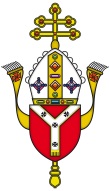 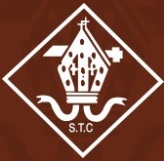 High Street, Puckeridge, Herts SG11 1RZTel: 01920 821450Headteacher: Mrs Michelle Keating BEd (Hons)	                   Website: www.stcanterbury.herts.sch.ukAssistant Head: Mr Andrew Booth BSc (Hons)                      E-Mail: admin@stcanterbury.herts.sch.ukDear Parents,Welcome back, we hope you all had a restful Easter break and you are feeling refreshed and ready for the new term ahead! We are very much looking forward to working with you and your children throughout the summer term. We will of course be focusing on settling the children back into school; their social and emotional well-being is of upmost importance to us and will take priority within our daily routine. The children will be taking part in various interventions which will allow us to assess their progress and make informed decisions on how to best move them forwards in their learning throughout the summer term and in preparation for the transition to the next year. Further details will follow on Parent Consultations on the week commencing the 26th of April. Staffing in Year 1/2 for this term will be as follows - Our CurriculumOur R.E units will cover ‘The Resurrection!’ with a focus on the resurrection of Jesus and his Ascension into Heaven. In the second half of the summer term we will be covering ‘The First Christians’ through which we will focus on the foundations of the Church. The children will have a daily Maths, English and phonics lesson and PE once a week (Fridays). Please ensure your child comes to school in their PE kit on this day. We will also be focusing on learning our times tables and taking part in group guided reading sessions. Our weekly science lessons will focus on the topics of being ‘Polar Places’ and ‘On Safari.’ Year 1 and 2 will have a weekly forest school session on Monday afternoon led by Mrs Hennessy. Please can the children bring in a suitable change of clothes for the afternoon session depending on the weather for that day. It is very important for you to continue to read with your child on a daily basis. We will hear your child read individually at least once a week. It would be helpful for your child to have their reading books in their book bag every day. We will give your child two reading books to last them for a week. Weekly spellings will be sent home on a Friday to be tested the following Friday. Homework will be set via tapestry and any completed homework can be uploaded to hand it in.Tapestry will continue to take the place of our home school diaries. We will record your child’s reading comments via tapestry. If you need to contact to us, please use one of our email addresses as we will check these on a daily basis and will respond as soon as we can.Please do not hesitate to contact us via our email address – mrsgilbert@stcanterbury.herts.sch.ukmrskclark@stcanterbury.herts.sch.ukIf you need to make an appointment to see us please either email or contact us through the school office if you have any questions or concerns. We look forward to working in partnership with you throughout the year.Kind regards,Mrs S Gilbert and Mrs K Clark – Year 1/2 Class Teachers“Learn, love and respect through Jesus”                                      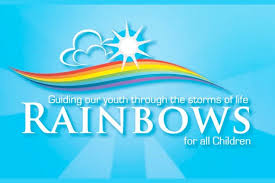 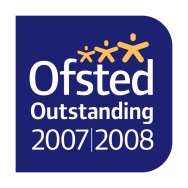 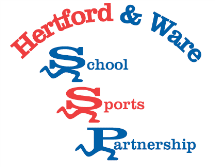 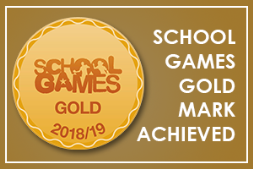 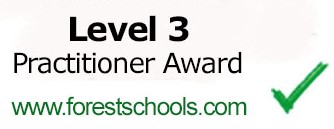 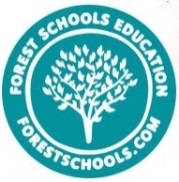 MondayMrs Gilbert, Mrs Hennessy, Mrs Prosser (Forest School)TuesdayMrs Clark, Mrs Hennessy, Mrs Healy (am)WednesdayMrs Clark, Mrs HennessyThursdayMrs Gilbert, Mrs Hennessy, Mr Hill (pm)FridayMrs Gilbert, Mrs Hennessy,  Mr Fitzgerald(PE)